DOCTOR’S SURGERY AND EALING HOSPITAL		(FIRST AID KITS are available from the Kitchen)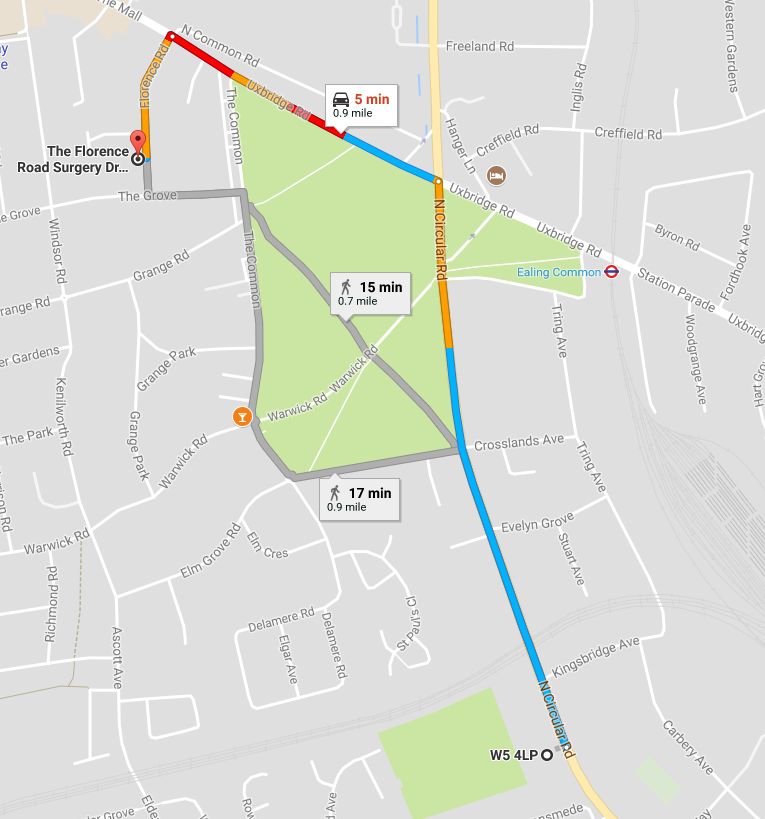 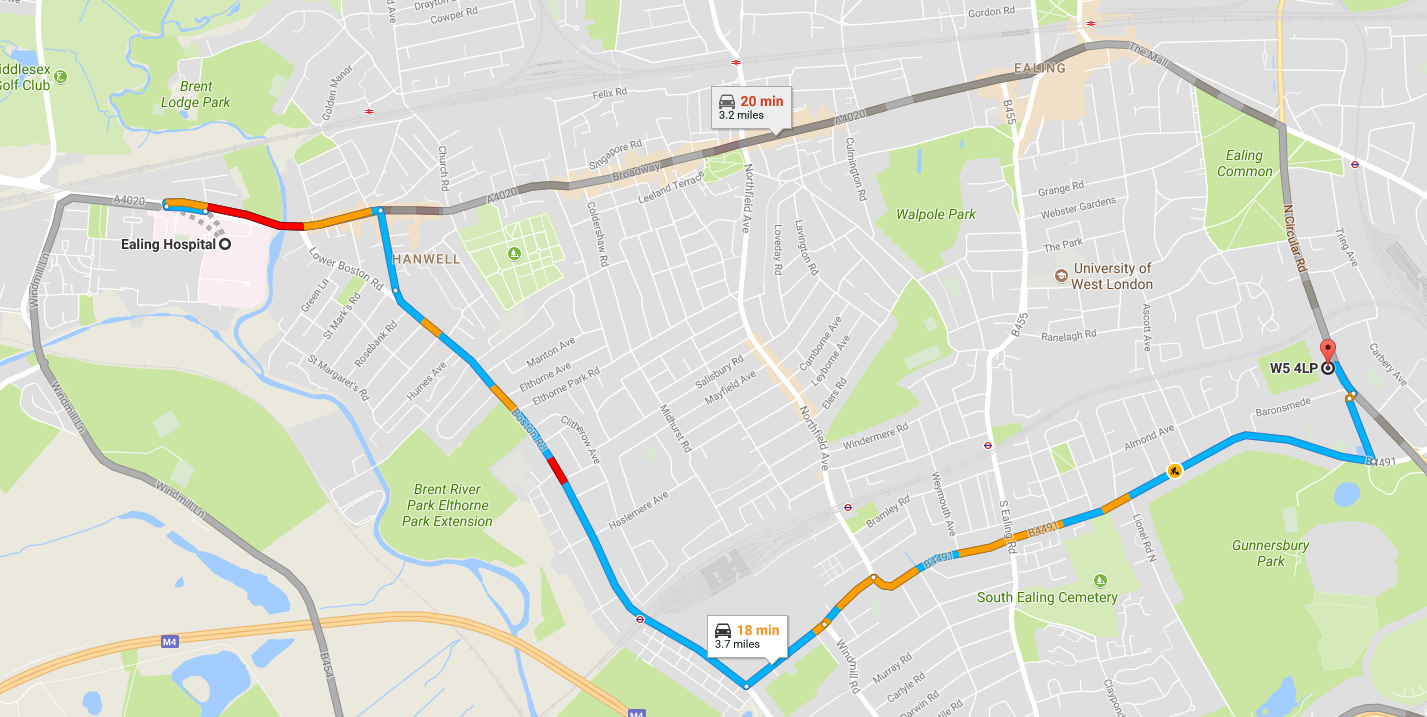 